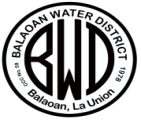 BALAOAN WATER DISTRICTNational Highway, Dr. Camilo Osias, BalaoanLA UNION 2517, PhilippinesTelefax No. (072)607-0360E-mail Address: balaoanwaterdistrict66@yahoo.comWebsite:balaoanwaterdistrict.gov.phDate:_______________________________Quotation No. 2019-01-002__________________________________________________________________________________REQUEST FOR QUOTATION(Small Value Procurement)Please quote your lowest price for the  SUPPLY & DELIVERY OF WATER METERS   for   Balaoan Water District subject to the conditions listed below, stating the shortest  time of delivery and submit your sealed quotation or send thru email which is duly signed by your representative not later than 1:00 p.m. of  January 23, 2019, to the following address:	BIDS & AWARDS COMMITTEE SECRETARIAT:	Balaoan Water District	Dr. Camilo Osias, Balaoan, La Union	Telefax No. 072-607-0360	Email Address: balaoanwaterdistrict66@yahoo.com 								        Sgd.								MARILYN O. GUERRERO								        BAC ChairpersonNOTE:As a government agency , Balaoan WD shall deal only with legitimate suppliers which issue BIR registered official receipt;All entries shall be typewritten;Delivery period shall be inclusive be Ten  (7) days from receipt of Notice of Award/Purchase OrderQuoted prices shall be inclusive of applicable taxes and shall be binding upon the supplier within the period.Warranty shall be for a period of not less than one (1) year upon delivery of items.Balaoan WD reserves the right to post quality any supplier and or to reject any or all submitted quotations.The Notice of Award/Purchase Order shall be awarded to the Lowest calculated Responsive Bids, delivered items are subject to inspection, with payment processing to commence only after acceptance by the end user;Approved Budget for the contract is ONE HUNDRED THOUSAND PESOS ONLY (Php100,000.00);Valid PHILGEPS Registration Certificates shall be submitted with the quotation.QUOTATION FORMQUOTATION FORMQUOTATION FORMQUOTATION FORMQUOTATION FORMQUOTATION FORMQUOTATION FORMQUOTATION FORMQUOTATION FORMQUOTATION FORMQUOTATION FORMQuantityUnitDescriptionDescriptionDescriptionDescriptionUnit PriceAmountAmount100Pcs.15 MM  ACE  WATER METER15 MM  ACE  WATER METER15 MM  ACE  WATER METER15 MM  ACE  WATER METERNothing follows –Nothing follows –Nothing follows –Nothing follows –     TOTAL     TOTAL     TOTAL     TOTALName of Bidder:Name of Bidder:____________________________________________________________________________________________________________________________Delivered Period:Delivered Period:____________________________________________________________________________________________________________________________Price Validity:Price Validity:____________________________________________________________________________________________________________________________After having carefully read and accepted your conditions above, I/We quote you on theAfter having carefully read and accepted your conditions above, I/We quote you on theAfter having carefully read and accepted your conditions above, I/We quote you on theAfter having carefully read and accepted your conditions above, I/We quote you on theAfter having carefully read and accepted your conditions above, I/We quote you on theAfter having carefully read and accepted your conditions above, I/We quote you on theAfter having carefully read and accepted your conditions above, I/We quote you on theAfter having carefully read and accepted your conditions above, I/We quote you on theAfter having carefully read and accepted your conditions above, I/We quote you on theitem at prices noted aboveitem at prices noted aboveitem at prices noted aboveitem at prices noted above                                     Print Name/Signature                                     Print Name/Signature                                     Print Name/Signature                                     Print Name/SignatureTel. No. _____________________________Tel. No. _____________________________Tel. No. _____________________________Tel. No. _____________________________Tel. No. _____________________________Tel. No. _____________________________Fax No. _____________________________Fax No. _____________________________Fax No. _____________________________Fax No. _____________________________Fax No. _____________________________Fax No. _____________________________E-mail Address ______________________E-mail Address ______________________E-mail Address ______________________E-mail Address ______________________E-mail Address ______________________TIN No. _____________________________TIN No. _____________________________TIN No. _____________________________TIN No. _____________________________TIN No. _____________________________TIN No. _____________________________